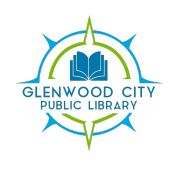 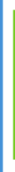       217 W OAK ST.        GLENWOOD CITY, WI      BOARD OF TRUSTEES MEETING MINUTES      July 11th, 2023ATTENDING: Director Rochel Karlson, Nichelle Hart, Lara Draxler, President Nicole LangmanABSENT: Ken Peterson, Betsy Schug, Kent KletscherI. CALL TO ORDER: Langman called the meeting to order at 6:01 pm. II. PUBLIC COMMENTS: None.III. SECRETARY’S REPORT: Revisions to the July 11th agenda were made to add the approval of the April 4th minutes to that meeting’s schedule. Once such change regards the correction of Langman as calling the meeting to order in place of Karlson. A second change to the June minutes regards the amount of $6,000.00 to be changed to $6,676.18 with the June 6th minutes set to be approved at the August 8th meeting. IV. APPROVAL OF BILLS: Purchases in the amount of $367.56 to Amazon from supplies, programming, and subscriptions, $576.03 to Baker & Taylor from Subscriptions, $39.94 to Playaway from Supplies, $1,415.77 to Penworthy from Subscriptions, and $234.00 to Tribune from Supplies/Programming were motioned for approval by Draxer, Hart seconded, unanimous voice vote, motion carried. V. TREASURER’S REPORT: None. VI. DIRECTOR’S REPORT: See Directors ReportVII. FRIEND’S REPORT: See Friends of the Library MinutesVIII. SCHOOL’S REPORT: None. IX: CITY’S REPORT: None. X. CURRENT BUSINESS: Langman made the motion to approve the change of “community members” from “residents” as previously utilized in the wording of the library’s Long-Range Plan. This motion was seconded by Draxler, unanimous voice vote, motion carried. XI. NEW BUSINESS: Rustic Lore is set to be held September 9th-10th. The library would like to plan a way to promote the new Dolly Parton Imagination Library program as well as participate in the parade. The board will look into making a new banner that could be used in future events as well as Rustic Lore. New T-shirt designs are also underway as a potential way to promote and support the library. XII. NEXT MEETING DATE | ADJOURNMENT: Langman made the motion to adjourn at 6:44pm, seconded by Draxler, unanimous voice vote, motion carried. The next meeting is scheduled for August 8th at 6:00pm. Respectfully submitted, Nichelle Hart. 